NYHETSBREV FRÅN VARUFÖRSÖRJNINGENArytmi Pacmaker, ICD, ILR och elektroder, VF2018-0037Upphandling pågår. Annonsering planeras till mars-april och nytta avtal beräknas starta 2019-10-01.Länk till avtalens sida på Varuförsörjningens hemsida: 
http://varuforsorjningen.se/avtalade-artiklar/kategorier/arytmi-pacemakers-icd-ilr-elektroder/Vid frågor, ta gärna kontakt med kategoriledare Öyvind Bjerke per e-post: oyvind.bjerke@varuforsorjningen.se eller telefon: 018 – 611 66 97Bäddmaterial VF2017-0042Numera finns Care of Swedens madrass optimal Care på avtal samt bulkförpackade engångs täcken/filtar. Hela det avtalade sortiment hittar ni i filen nedan.Enteral Nutrition VF2018-0011Nytt avtal from 1 februari 2019Största förändringarna på nya avtalet är att vi numera har en ny Nutritionspump, Compat Ella från Nestlé.
Nestlé jobbar nu tillsammans med varje enskild region för att göra planer för implementering och utbildning av nya pumpen.
Vi har även utökat sortimentet på Gastrostomiportar, set och singel. Vi har numera även MiniOne från Mediplast.
Vi har också fått in en 100ml engångs spruta från Fresenius i sortimentet.InformationsmötenLäs mer om mötena på vår hemsida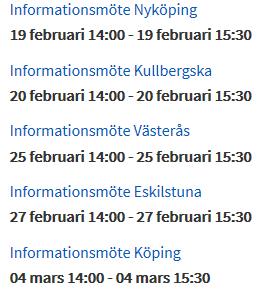 Kateterburen Intervention Neuro, VF2017-0016Utslag från förvaltningsrätten på överprövning av produktgrupp 51 Intrakraniella flow diverters har kommit och överprövningen avslogs. Det innebär att även denna produktgrupp nu kan avtalsskrivas. Avtalen börjar gälla så fort leverantörerna signerat avtalen.Länk till avtalens sida på Varuförsörjningens hemsida: 
http://varuforsorjningen.se/avtalade-artiklar/kategorier/intervention-neuro-kateterburen/Vid frågor, ta gärna kontakt med kategoriledare Öyvind Bjerke per e-post: oyvind.bjerke@varuforsorjningen.se eller telefon: 018 – 611 66 97Kateterburen Intervention Kärl Omtag, VF2018-0028Upphandling, utvärdering och tilldelning är klart och inga överprövningar har kommit in under avtalsspärren.Avtalsskrivning pågår och nytt avtal startar 2019-04-01.Länk till avtalens sida på Varuförsörjningens hemsida: 
http://varuforsorjningen.se/avtalade-artiklar/kategorier/intervention-kaerl-kateterburen/ Vid frågor, ta gärna kontakt med kategoriledare Öyvind Bjerke per e-post: oyvind.bjerke@varuforsorjningen.se eller telefon: 018 – 611 66 97Kem-Tekniska VF2016-0010-12Vaselin på tub 10 ml kommer att kunna beställas från Varuförsörjningen från och med april 2019. Kirurgiska Instrument VF2018-0015Vi kommer att tilldela Kirurgiska Instrument nu i första veckan på februari. Därefter kommer det nya avtalet börja gälla 1 April 2019.Kontorsmaterial VF2017-0027Upphandlingen är överprövad. Under tiden gäller nuvarande sortiment samt avtalsvillkor.Regional anestesi och centrala infarter VF2017-0024Utställningar av det nya upphandlade materialet med avtalsstart 1/2 2019.Se nedan för datum och platser som utställningarna kommer hållas på.Tandvård, Förbrukning, VF2018-0004Upphandling pågår. Kravställning och FFU är klar och upphandlingen annonserades 2019-01-25. Sista anbudsdag är 2019-02-25. Utvärdering kommer att pågå under mars-april. Nytt avtal beräknas starta 2019-06-01.Länk till avtalens sida på Varuförsörjningens hemsida: 
http://varuforsorjningen.se/avtalade-artiklar/kategorier/tandvaardsmaterial-foerbrukning/Vid frågor, ta gärna kontakt med kategoriledare Öyvind Bjerke per e-post: oyvind.bjerke@varuforsorjningen.se eller telefon: 018 – 611 66 97Datum 2019SjukhusLokalTid7/2Akademiska sjukhuset, UppsalaLiljegrenssalen10.30-15.00